Mokomės diriguoti: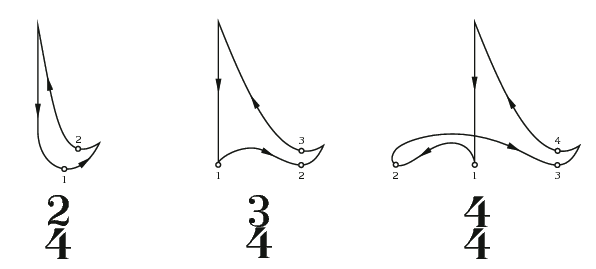 Solfedžiuoti pratimus diriguojant: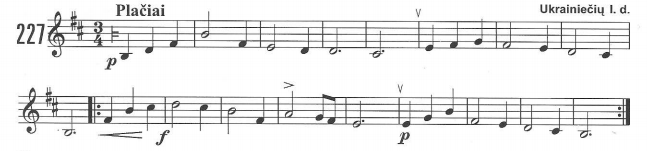 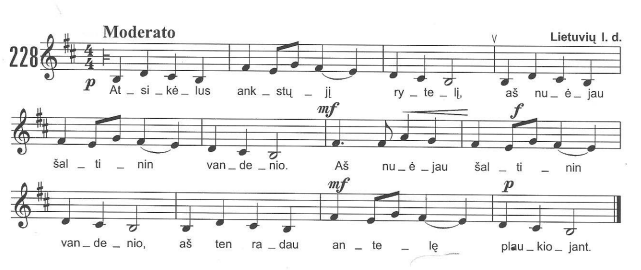 Užduotis:Parašykite T53,T6,T64 a-moll, d-moll, e-moll gamose.Primenu teoriją:Tonikos kvintakordas ir apvertimaiPastovieji gamos laipsniai sudaro tonikos kvintakordą (I, III, V laipsniai).Tonikos kvintakordas žymimas T53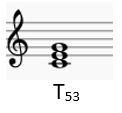 Kvintakordas turi du apvertimus sektakordą ir kvartsekstakordą.Jeigu apatinį kvintakordo garsą perkelsime oktava aukštyn, gausime pirmąjį jo apvertimą – sekstakordą. Tonikos sekstakordas žymimas T6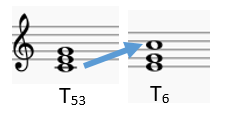 Jeigu apatinį sekstakordo garsą perkelsime oktava aukštyn, gausime antrąjį kvintakordo apvertimą – kvartsekstakordą.Tonikos kvartsekstakordas žymimas T64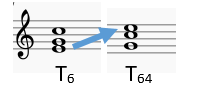 